2016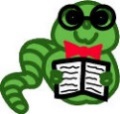 Intermediate Book Match(Grades 4 - 5)Most Book Match titles can be found on our Book Match Nooks.  The titles with an asterisk (*) after them are not available on our nooks.Auch	One-Handed Catch. *Balliett	The Danger Box. Barrett	The 100-Year-Old Secret. Barry	Peter and the Starcatchers. Bauer, J.	Almost Home. Bauer, M.	Little Dog, Lost. Beaty	Dorko the Magnificent. Black	Doll Bones. Blumberg	Shipwrecked! The True Adventures of a 					Japanese Boy. *
Bonk	Madhattan Mystery. Clements	The Report Card. Corbett	Free Baseball. Cotler	Cheesie Mack in Not a Genius or Anything. Couloumbis	Jake. Dahl	Matilda. DiCamillo	Flora & Ulysses. Engle	Mountain Dog. Evans	MVP*: Magellan Voyage Project.  George	Tuesdays at the Castle. Grabenstein	Escape from Mr. Lemoncello’s Library.Green	Unstoppable. Griffiths	The 13-Story Treehouse. Gutman	The Homework Machine. Haddix	Running Out of Time. Hobbs	Sheep. Klages	The Green Glass Sea. Klise	Regarding the Fountain. *Kurtz	The Adventures of a South Pole Pig. Lacey	Island of Thieves.LaFleur	Love, Aubrey. Levy	The Misadventures of the Family Fletcher.Lord, B.	In the Year of the Boar and Jackie Robinson. *Lord, C.	Rules. Malone	The Sixty-Eight Rooms.Mass	Pi in the Sky. Naylor	The Boys Start the War. Peck	A Long Way From Chicago.Rose	May B.Ryan	Becoming Naomi León.Saint-Exupéry	The Little Prince.Scattergood	Glory Be.Schindler	The Junction of Sunshine and Lucky.Scieszka	Knucklehead: Tall Tales and Mostly True	      Stories About Growing up Scieszka. *Shurtliff	Rump: The True Story of Rumpelstiltskin. Tarshis	The Sinking of the Titanic, 1912. TenNapel	Cardboard.Turnage	Three Times Lucky. Wallace	Sports Camp. Wilson	Leepike Ridge.Woodson	Brown Girl Dreaming. *